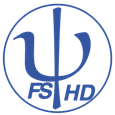 Protokoll zur ONLINE Fachschafts-Vollversammlung der Studienfachschaft Psychologie am 30.05.2022 Sitzungsleitung: AnnaProtokoll: Nina Anwesend: Franzi S., Verena, Anna, Sophia W., Nina, Sophia T., Antonia E., Hannah, Laurids, Luca, Carissa, Carlotta, Miriam, Henriette, Sarah, Anna, Kim, Malaika, Malin, Ronja Gäste:  /TOP 1 Begrüßung und Eröffnung der Sitzung Die Sitzungsleitung begrüßt alle Anwesenden und erklärt damit die heutige Sitzung der Fachschafts-Vollversammlung um 18:08 Uhr für eröffnet. TOP 2 Feststellung der Anwesenden & Feststellung der Beschlussfähigkeit Die Sitzungsleitung bittet alle Anwesenden reihum ihre Namen für das Protokoll zu nennen. Es sind 19 stimmberechtigte Vertreter der Studienfachschaft Psychologie und 0 Gäste ohne Stimmrecht anwesend. Damit ist die Mindestzahl von 8 stimmberechtigten Vertretern aus der Studienfachschaft Psychologie erfüllt und die Fachschafts-Vollversammlung ist gemäß der Satzung beschlussfähig. TOP 3 Annahme des Protokolls der letzten Sitzung Die Sitzungsleitung fragt die Anwesenden, ob es Anträge oder Änderungsvorschläge an dem Protokoll der letzten Sitzung der Fachschafts-Vollversammlung vom 23.05.22. Das Protokoll wird angenommen mit 17 Annahmen und 2 Enthaltungen.  TOP 4 Festlegung der Tagesordnung Die Sitzungsleitung bittet alle Anwesenden um Beiträge zur Tagesordnung. Die Sitzungsleitung prüft, ob es anstehende Events oder ToDos im ewigen Kalender gibt. Die folgenden Punkte werden auf die Tagesordnung genommen: Top 5: Psychokino Dankesgeschenk Top 6: Update QSM Top 7: Frist FinanzanträgeTop 8: Flunky Ball Turnier Top 9: Flohmarkt Top 10: QSM 2.0Top 11: Petition Übergangszeit Therapie Top 12: Vernetzungstreffen MasterTop 13: SRH Vernetzungstreffen Top 14: Psychokino-Juni Top 15: Info Modulbeautragtentreffen TOP 5 Psychokino Dankesgeschenk TOP 6 Update QSMTOP 7 Frist FinanzanträgeTOP 8 Flunky Ball TurnierTOP 9 Flohmarkt TOP 10 QSM 2.0TOP 11 Petition TOP 12 Veranstaltung Bachelor-Master-Abschlussarbeiten  TOP 12 Master-Vernetzungstreffen TOP 13 SRH Vernetzungstreffen TOP 14 Psychokino Juni TOP 15 Infos Modulbeauftragtentreffen  TOP 14 Bestimmung der Sitzungsleitung für die nächste FS-VollversammlungDa keine weiteren Tagesordnungspunkte vorliegen, erklärt die Sitzungsleitung die Fachschafts-Vollversammlung um 19:08 Uhr für beendet. Die nächste Fachschafts-Sitzung wird am 13.06.22 um 18 Uhr stattfinden. Sitzungsleitung: RonjaProtokoll: Sophia W. Schlüssel: Laurids Anliegen Dankesgeschenk für Frau Glawe Dankesgeschenk für Frau Glawe Idee, für Frau Glawe auch ein kleines Dankeschön zu besorgen, da sie häufig Schlüsseldienste und für das Psychokino gesondert den Zuschließdienst etc. übernimmt.Erklärung: Es soll ein Dankeschön für ihren Einsatz beim Psychokino geben, bei dem sie außerhalb ihrer Arbeitszeiten, den Schlüsseldienst übernimmt und das Institut abschließt.Finanzbeschluss:Die Fachschaft erstattet die Kosten für ein kleines Dankesgeschenk für Frau Glawe mit bis zu 20,00 €[Postennr. 560.0236 -  Dankesgeschenke]Abstimmung: einstimmig angenommenIdee, für Frau Glawe auch ein kleines Dankeschön zu besorgen, da sie häufig Schlüsseldienste und für das Psychokino gesondert den Zuschließdienst etc. übernimmt.Erklärung: Es soll ein Dankeschön für ihren Einsatz beim Psychokino geben, bei dem sie außerhalb ihrer Arbeitszeiten, den Schlüsseldienst übernimmt und das Institut abschließt.Finanzbeschluss:Die Fachschaft erstattet die Kosten für ein kleines Dankesgeschenk für Frau Glawe mit bis zu 20,00 €[Postennr. 560.0236 -  Dankesgeschenke]Abstimmung: einstimmig angenommenAufgaben & Zuständige Anliegen Update QSM (Grillfest, Mastertag, Psychopathie)Update QSM (Grillfest, Mastertag, Psychopathie)Malaika trifft sich am Mittwoch mit Fr. Sievert In E-Mail klingt es so, als ob Verpflegung (Pizza etc.) übernommen werden kann Infos: Grillen: Programm & Einladung wurde verschickt, Malaika fragt nochmal an, ob Alumni dazukommen können Frage, ob Bierbänke, Geschirr etc. beim StuRa ausgeliehen werden können Frage nach Kontakt zum StuRa generell Mastertag: In E-Mail klingt es so, als ob Verpflegung (Pizza etc.) übernommen werden kann Psychopathie: Teilfinanzierung, 1000€ für Getränke, Lappen, Müllbeutel etc. Aufwändig, die Gelder zu bekommen Psychopathie muss auf jeden Fall als Semesterabschluss kommuniziert werden und nicht als Party Softdrinks können auf jeden Fall über QSM abgesetzt werden, Bier nur evtl., muss auf jeden Fall gut begründet werdenMalaika trifft sich am Mittwoch mit Fr. Sievert In E-Mail klingt es so, als ob Verpflegung (Pizza etc.) übernommen werden kann Infos: Grillen: Programm & Einladung wurde verschickt, Malaika fragt nochmal an, ob Alumni dazukommen können Frage, ob Bierbänke, Geschirr etc. beim StuRa ausgeliehen werden können Frage nach Kontakt zum StuRa generell Mastertag: In E-Mail klingt es so, als ob Verpflegung (Pizza etc.) übernommen werden kann Psychopathie: Teilfinanzierung, 1000€ für Getränke, Lappen, Müllbeutel etc. Aufwändig, die Gelder zu bekommen Psychopathie muss auf jeden Fall als Semesterabschluss kommuniziert werden und nicht als Party Softdrinks können auf jeden Fall über QSM abgesetzt werden, Bier nur evtl., muss auf jeden Fall gut begründet werdenAufgaben & Zuständige Treffen mit Frau Sievert Mittwoch, 10 Uhr Wenn möglich, Termin nach hinten verschieben (an 10:45 Uhr passt besser)Generell Frage, wie man Kosten etc. einreichen kannMalaika & Zuständige Mastertag & Psychopathie  Anliegen Frist Finanzanträge beim StuRaFrist Finanzanträge beim StuRaMorgen, 31.05.22, ist die Frist für Finanzanträge beim StuRaMorgen, 31.05.22, ist die Frist für Finanzanträge beim StuRaAufgaben & Zuständige Nur zur Info, keine Aufgaben Anliegen Planung Flunky Ball Turnier Planung Flunky Ball Turnier Flunky Tunier am Do, 09.06.2022, geplant Ab 18 Uhr circa Anmeldung soll so bald wie möglich raus, dann sehen wir, wie viele Leute sich anmelden Flunky Tunier am Do, 09.06.2022, geplant Ab 18 Uhr circa Anmeldung soll so bald wie möglich raus, dann sehen wir, wie viele Leute sich anmelden Aufgaben & Zuständige Anna eröffnet Thread auf Slack, alle die können, tragen sich dort ein Alle  Anliegen Updates bezüglich der Planung Updates bezüglich der Planung Anmeldung ist rausgeschickt 10 Anmeldungen für den 29.06.22 Flohmarkt wird am 29.06.22 stattfinden Frage, ob man andere Fachschaften anfragt10 schon sehr wenig, daher Idee, die anderen Fachschaften der Fakultät nach und nach anzumelden (als erstes BiWis)Idee, dass wir als Fachschaft einen Kuchenstand machen, dessen Erlös dann für die Ukraine gespendet wird Wichtig: jeder kann Kuchen beisteuern, aber wir müssen als Privatpersonen spenden Frage, ob Interesse an Live-Musik besteht --> JA Luca kennt Interessentin, die Live-Musik machen würde Anmeldung ist rausgeschickt 10 Anmeldungen für den 29.06.22 Flohmarkt wird am 29.06.22 stattfinden Frage, ob man andere Fachschaften anfragt10 schon sehr wenig, daher Idee, die anderen Fachschaften der Fakultät nach und nach anzumelden (als erstes BiWis)Idee, dass wir als Fachschaft einen Kuchenstand machen, dessen Erlös dann für die Ukraine gespendet wird Wichtig: jeder kann Kuchen beisteuern, aber wir müssen als Privatpersonen spenden Frage, ob Interesse an Live-Musik besteht --> JA Luca kennt Interessentin, die Live-Musik machen würde Aufgaben & Zuständige Info bzgl. Flohmarkt ins Kurzprotokoll Bis Mittwoch abwarten und dann je nach Teilnehmendenzahl noch BiWis anschreiben  Magdalena, Luca + alle  Anliegen Finanzierung von Lehraufträgen aus QSM-Mitteln Finanzierung von Lehraufträgen aus QSM-Mitteln 3 Lehraufträge, die aus QSM-Mitteln finanziert werden können Bei 1. (Kriminal- und forensische Psychologie) Und 2. Wahl (Sexualisierung der Kultur und Gesellschaft) stehen Dozierende schon festBei der 3. Wahl (Ernährungspsychologie) gab es keine Lehrperson, deswegen soll jetzt 4. Wahl (Sexualtherapie: Diagnostik und Behandlung sexueller Störungen) und/oder 5. Wahl (Grundlagen der systemischen Therapie und Systemtheorie) finanziert werden Eventuell Möglichkeit, beides (4. Und 5.) zu finanzieren Stimmungsbild: wollen wir 4. Wahl und 5. Wahl auch finanzieren? Soviele Lehraufträge wie möglich finanzieren 3 Lehraufträge, die aus QSM-Mitteln finanziert werden können Bei 1. (Kriminal- und forensische Psychologie) Und 2. Wahl (Sexualisierung der Kultur und Gesellschaft) stehen Dozierende schon festBei der 3. Wahl (Ernährungspsychologie) gab es keine Lehrperson, deswegen soll jetzt 4. Wahl (Sexualtherapie: Diagnostik und Behandlung sexueller Störungen) und/oder 5. Wahl (Grundlagen der systemischen Therapie und Systemtheorie) finanziert werden Eventuell Möglichkeit, beides (4. Und 5.) zu finanzieren Stimmungsbild: wollen wir 4. Wahl und 5. Wahl auch finanzieren? Soviele Lehraufträge wie möglich finanzieren Aufgaben & Zuständige Anliegen Petition Ausbildung PT muss bis 2032 abgeschlossen werden, für alle in alter PO Petition Ausbildung PT muss bis 2032 abgeschlossen werden, für alle in alter PO Petition läuft noch 5 Tage, hat aber bis jetzt noch nicht viel Unterstützung Frage, ob wir die Petition im Kurzprotokoll, per E-Mail und auf Social-Media teilen wollen --> JAPetition läuft noch 5 Tage, hat aber bis jetzt noch nicht viel Unterstützung Frage, ob wir die Petition im Kurzprotokoll, per E-Mail und auf Social-Media teilen wollen --> JAAufgaben & Zuständige Schnellstmögliches Teilen der Petition  Team Kurzprotokoll, E-Mails, Social-Media Anliegen Terminplanung für Veranstaltung Terminplanung für Veranstaltung 29.06.2022 als Termin angepeilt, von 18:30-20 Uhr Termin eher unpassend, da der Flohmarkt am gleichen Tag stattfinden wird Anderer Termin, z.B. Mittwoch (06.07.) eine Woche später, würde besser passen Frau Glawe scheint mittwochs am besten zu passen, aber wir können nochmal nach anderen Tagen fragen Wenn Frau Glawe nur am 29.06. kann, dann wird Veranstaltung trotz Überschneidung mit dem Flohmarkt stattfinden29.06.2022 als Termin angepeilt, von 18:30-20 Uhr Termin eher unpassend, da der Flohmarkt am gleichen Tag stattfinden wird Anderer Termin, z.B. Mittwoch (06.07.) eine Woche später, würde besser passen Frau Glawe scheint mittwochs am besten zu passen, aber wir können nochmal nach anderen Tagen fragen Wenn Frau Glawe nur am 29.06. kann, dann wird Veranstaltung trotz Überschneidung mit dem Flohmarkt stattfindenAufgaben & Zuständige Nachfragen bei Frau Glawe, ob Veranstaltung auch am 06.07.22 oder einem anderen Tag stattfinden kann   HenrietteAnliegen Pizza-Bestellung und anderes Material für das Master-Vernetzungstreffen sollen durch Fachschaftsmittel finanziert werden Pizza-Bestellung und anderes Material für das Master-Vernetzungstreffen sollen durch Fachschaftsmittel finanziert werden Erklärung: Es gibt einen Masterabend am Do, 09.06.2022 auf der Neckarwiese mit Kennenlern- und Vernetzungsspielen zur Kompensation der Corona-bedingten fehlenden Möglichkeiten zum sozialen Austausch und Kennenlernen in den vergangenen Semestern (z. B. entfallene Ersti/Einführungsveranstaltungen für den Masterjahrgang 2020) und für die semesterübergreifende Vernetzung der Studierenden im Master, für die bisher wenige Fachschaftsevents geboten wurden. Die Veranstaltung dient daher vor allem der Nachholung der ausgefallenen Orientierungsveranstaltungen  für die benachteiligten Mastersemester. Dazu soll es Verpflegung für die anwesenden Studierenden geben, für die Durchführung des Treffens werden außerdem Materialien und ein kleiner Preis benötigt. Finanzbeschluss:  Die Fachschaft beschließt, die Kosten für die Verpflegung, das benötigte Material und den Preis mit bis zu 180,00 € zu erstatten[Posten 721.0236 - Orientierungsveranstaltungen und dergleichen]Abstimmung:einstimmig angenommen Erklärung: Es gibt einen Masterabend am Do, 09.06.2022 auf der Neckarwiese mit Kennenlern- und Vernetzungsspielen zur Kompensation der Corona-bedingten fehlenden Möglichkeiten zum sozialen Austausch und Kennenlernen in den vergangenen Semestern (z. B. entfallene Ersti/Einführungsveranstaltungen für den Masterjahrgang 2020) und für die semesterübergreifende Vernetzung der Studierenden im Master, für die bisher wenige Fachschaftsevents geboten wurden. Die Veranstaltung dient daher vor allem der Nachholung der ausgefallenen Orientierungsveranstaltungen  für die benachteiligten Mastersemester. Dazu soll es Verpflegung für die anwesenden Studierenden geben, für die Durchführung des Treffens werden außerdem Materialien und ein kleiner Preis benötigt. Finanzbeschluss:  Die Fachschaft beschließt, die Kosten für die Verpflegung, das benötigte Material und den Preis mit bis zu 180,00 € zu erstatten[Posten 721.0236 - Orientierungsveranstaltungen und dergleichen]Abstimmung:einstimmig angenommen Aufgaben & Zuständige Anliegen SRH hat uns eingeladen für Vernetzungstreffen SRH hat uns eingeladen für Vernetzungstreffen Vernetzungstreffen für den 07.06.22, um 19 Uhr an der SRH geplant SRH hat uns zu Pizza und Getränken eingeladenSRH möchte sich noch vor der PsyFaKo weiter vernetzen Running-Dinner erstmal auf Anfang Juli verschoben, aber SRH hat Lust, es umzusetzenVernetzungstreffen für den 07.06.22, um 19 Uhr an der SRH geplant SRH hat uns zu Pizza und Getränken eingeladenSRH möchte sich noch vor der PsyFaKo weiter vernetzen Running-Dinner erstmal auf Anfang Juli verschoben, aber SRH hat Lust, es umzusetzenAufgaben & Zuständige Zum Vernetzungstreffen kommen  Alle  Anliegen Planung Psychokino Juni  Planung Psychokino Juni  Suche nach Leuten, die Psychokino für Juni planen möchten Letzter Monat im SoSe 22, in dem Psychokino noch stattfinden kann Planung müsste baldmöglichst begonnen werden  Suche nach Leuten, die Psychokino für Juni planen möchten Letzter Monat im SoSe 22, in dem Psychokino noch stattfinden kann Planung müsste baldmöglichst begonnen werden  Aufgaben & Zuständige Bei Psychokino am 31.5. nachfragen, ob jemand (evtl. auch nicht aus der Fachschaft) Lust hat, das Psychokino zu organisieren   Team, das Psychokino im Juni organisiert hat Anliegen Modulbeauftragtentreffen hat stattgefunden & es gibt ein paar interessante Infos Modulbeauftragtentreffen hat stattgefunden & es gibt ein paar interessante Infos Soziale ist immer noch Problemkind am PIRuf steht noch aus, gibt also noch kein/e Professor/in Viele Seminare, Vorlesung etc. stehen noch aus Aber stattdessen werden Seminare von Allgemeine, Entwicklung geöffnet, die man sich noch als Soziale-Seminare anrechnen lassen kann Soziale ist immer noch Problemkind am PIRuf steht noch aus, gibt also noch kein/e Professor/in Viele Seminare, Vorlesung etc. stehen noch aus Aber stattdessen werden Seminare von Allgemeine, Entwicklung geöffnet, die man sich noch als Soziale-Seminare anrechnen lassen kann Aufgaben & Zuständige Nur Infos, keine Aufgaben 